Central African RepublicCentral African RepublicCentral African RepublicAugust 2024August 2024August 2024August 2024MondayTuesdayWednesdayThursdayFridaySaturdaySunday123456789101112131415161718Independence DayAssumption19202122232425262728293031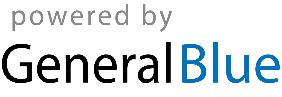 